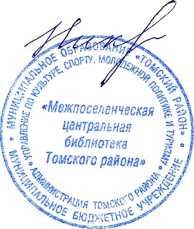 ТАКТАРОВОЙ ДАРЬЕ